УКРАЇНА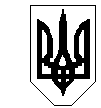 СВІТЛОВОДСЬКА МІСЬКА РАДА КІРОВОГРАДСЬКОЇ ОБЛАСТІПРОТОКОЛ пленарного засідання сьомої позачергової сесії міської ради сьомого скликання16  лютого  2016 року						міський Палац культури      10.00	Відкриває та веде сьому позачергову сесію міської ради сьомого скликання міський голова Козярчук Валентин Валентинович:Добрий день, шановні присутні!На сьогоднішньому пленарному засіданні сьомої  сесії міської ради сьомого скликання  присутні 26 депутатів.Кворум, необхідний для проведення сьомої  позачергової сесії міської ради, є.Сьому  сесію Світловодської міської ради сьомого скликання оголошую відкритою.(Звучить Державний Гімн України)Міський голова: Шановні друзі ми планували провести чергову сесію міської ради 18 лютого. Відбулися певні події, що ми були змушені скликати позачергову сесію. Зараз я про них проінформую. В четвер стало відомо, що кіровоградський реєстратор зареєстрував нового директора «Світловодськпобута» Михайлика. В п’ятницю я особисто сам з юристом виїхав до Кіровограду в юстицію Кіровоградської області. Зустрілися з  в.о. начальника Гуцулом (запис виступу знаходиться на електронному носії інформації – ком пакт-диску, додається).Шановні депутати, є пропозиція підрахунок голосів доручити лічильній комісії  у такому складі:Молчанов Олександр Олександрович;Москаленко Андрій Васильович;Нестеренко Надія Іванівна.Немає заперечень? Прошу голосувати.Результати голосування:                          «за»     - 28;                                                                 «проти»     - 00;                                                         «утримались»   - 00.Прийнято.Міський голова: Прошу членів лічильної комісії визначити, хто буде називати остаточну цифру.Переходимо до розгляду питань порядку денного сьомої позачергової сесії міської ради. Всім вам надано перелік питань, які планується розглянути на сьогоднішньому пленарному засіданні. Пропонується поставити порядок денний на голосування для прийняття його за основу. Прошу голосувати.Результати голосування:                          «за»     - 28;                                                                 «проти»     - 00;                                                         «утримались»   - 00.За основу прийнято.Міський голова: Які будуть доповнення, зауваження, пропозиції?Є. Хто за те, щоб надати слово Павловській Л.О., щоб потім по порядку денному надати слово. Прошу голосувати.Результати голосування:                          «за»     - 26;                                                                 «проти»     - 00;                                                         «утримались»   - 00.Прийнято.Міський голова: Прошу, Людмила Олександрівна. Людмила Олександрівна займає активну громадську позицію, була присутня при певних подіях на «Світловодсьпобуті», тому немає причин не надати їй слово.Павловська Л.О.: Шановні депутати, ви будете розглядати в порядку денному питання про звернення громадських організацій.Міський голова: Ми визначились, що Людмила Олександрівна виступить при розгляді додаткових питань.Зараз, будь-ласка, Кучугурний Анатолій Леонідович, питання про звіт тимчасової комісії.Кучугурний А.Л.: (зачитав висновки тимчасової контрольної комісії з питань діяльності «Світловодськпобуту», запис виступу знаходиться на електронному носії інформації – ком пакт-диску, додаються).Міський голова: Хочу повідомити, що до мене приходили працівники «Світловодськопбуту», ми з секретарем ради Юрієм Олександровичем зустрічалися з ними на підприємстві. І от та динаміка мені показала, колектив, на чолі з директором «Світловодськпобуту» працюють над погашенням боргів «Світловодськпобуту». Та динаміка мене переконує, що зараз підприємство на вірному шляху (запис виступу знаходиться на електронному носії інформації – компакт-диску, додається).Прошу до слова начальника Світловодського відділу поліції  Гулого Андрія Андрійовича.Гулий А.А.: (запис виступу знаходиться на електронному носії інформації – компакт-диску, додається).Міський голова: Наступне питання «Про скасування рішень виконавчого комітету Світловодської міської ради». Прошу Мальцева Надія Олексіївна.Мальцева Н.О.: (зачитала проект рішення, запис виступу знаходиться на електронному носії інформації – компакт-диску, додається).Міський голова: Пропонується прийняти проект рішення в цілому. Прошу, лічильна комісія, працюйте.Результати голосування:Веремієнко Т.О.                        - «за»;Ковальчук-Москаленко Т.М.   - «за»;Молчанов О.О.                         – «за»;Попічко О.В.                             – «за»;Сапянов Ю.О.                           – «за»;Плахотний О.А.                        – «за»;Стогній Ю.С.                             – «за»;Філоненко С.В.                          – «за»;Кучугурний А.Л.                       – «за»;Лукинський Ю.Л.                      – «за»;Берестовський В.В.                   – «за»;Шумейко Р.Л.                            – «за»;Кривенко В.С.                           – «за»;Павловський О.А.                     – «за»;Онищенко В.В.                         – «за»;Стовба С.В.                               – «за»;Мальцева Н.О.                           – «за»;Нестеренко Н.І.                         – «за»;Степанець В.І.                           – «за»;Чаричанський Я.В.                   – «за»;Гайчук І.М.                                – «за»;Ода О.Ю.                                    – «за»;Пащенко Л.В.                             – «за»;Гуцаленко О.І.                            – «за»;Долгий О.В.                                – «за»;Маліцький А.І.                           – «за»;Москаленко А.В.                        – «за»;Козярчук В.В.                             – «за»                                                                        «за»     - 28;                                                                 «проти»     - 00;                                                         «утримались»   - 00.Прийнято рішення №98 (додається).Міський голова: Слово для інформації з питання „Про створення комунального підприємства та затвердження статуту” надається депутату міської ради Ковальчук-Москаленко Тетяні Миколаївні.Ковальчук-Москаленко Т.М.: Доброго дня, всі ви чули висновки комісії, комісія рекомендує створити нове комунальне підприємство, тому довго розказувати не буду, зачитаю проект рішення (запис виступу знаходиться на електронному носії інформації – компакт-диску, додається).Міський голова: Які будуть доповнення?Лукинський Ю.Л.: В пункті 3 проекту рішення записано заступнику міського голови з питань ЖКГ  в термін до 25.02.2016 року надати розрахунки та економічне обгрунтування доцільності створення  вказаного в п.1 комунального підприємства. Навіщо спочатку створювати підприємство, а потім надавати обгрунтування.Міський голова: Ви пропонуєте виключити цей пункт.Лукинський Ю.Л.: Так.Філоненко С.В.: Цей стутут ніхто не бачив. Ми повинні з ним ознайомитись. Де гарантія, що в цьому статуті все передбачено і ми не вступимо знову в халепу. Немає, наприклад, відповідальності директора.Степанць В.І.: Тут є пункт 5.1. „підприємство має право здавати майно в оренду, в порядку, визначеному міською радою”. Якщо ми будемо передавати котельні, то яке майно воно може здавати в оренду?Міський голова: Шановні друзі, спочатку статут реєструється, а потім за вимогами ринку до нього вносяться зміни.Степура Р.С.: (запис виступу знаходиться на електронному носії інформації – компккт-диску, додається).Філоненко С.В.: Якщо ми говоримо про прозорість, то статут потрібно обговорити.Долгий О.В.: Статут потрубно доопрацювати, щоб ми нічого не упустили.Кучугурний А.Л.: Це питання проходить зараз по комісіям. Ще буде засідання однієї комісії, якщо в кого є бажання може попрацювати. Зараз пропоную питання відправити на доопрацювання та винести на розгляд чергової сесії.Міський голова: Ставиться на голосування пропозиція депутата Кучугурного А.Л. Прошу голосувати.Результати голосування:                          «за»     - 26;                                                                 «проти»     - 00;                                                         «утримались»   - 00.Прийнято.Сапянов Ю.О.: Прошу керівників фракцій подати свої пропозиції.Міський голова: Наступне питання доповідає Молчанов Олександр Олександрович – депутат міської ради. Питання „Про розгляд звернення громадських організацій”.Молчанов О.О.: Я прошу спочатку надати слово Павловській Л.О.Павловська Л.О.: (запис виступу знаходиться на електронному носії інформації – компккт-диску, додається).Молчанов О.О.: (зачитав проект рішення, додається).Міський голова: (запис виступу знаходиться на електронному носії інформації – компккт-диску, додається).Чаричанський Я.В.: Хочу спитати чи є частка держави у ПАТ „Укргідроенерго”, щоб ми могли впливати.Міський голова: Це державне підприємство.Пропонується прийняти проект рішення в цілому. Прошу голосувати.Результати голосування:Веремієнко Т.О.                        - «за»;Ковальчук-Москаленко Т.М.   - «за»;Молчанов О.О.                         – «за»;Попічко О.В.                             – «за»;Сапянов Ю.О.                           – «за»;Плахотний О.А.                        – «за»;Стогній Ю.С.                             – «за»;Філоненко С.В.                          – «за»;Кучугурний А.Л.                       – «за»;Лукинський Ю.Л.                      – «за»;Берестовський В.В.                   – «за»;Шумейко Р.Л.                            – «за»;Кривенко В.С.                           – «за»;Павловський О.А.                     – «за»;Онищенко В.В.                         – «за»;Стовба С.В.                               – «за»;Мальцева Н.О.                           – «за»;Нестеренко Н.І.                         – «за»;Степанець В.І.                           – «за»;Чаричанський Я.В.                   – «за»;Гайчук І.М.                                – «за»;Ода О.Ю.                                    – «за»;Пащенко Л.В.                             – «за»;Гуцаленко О.І.                            – «за»;Долгий О.В.                                – «за»;Маліцький А.І.                           – «за»;Москаленко А.В.                        – «за»;Козярчук В.В.                             – «за»                                                                        «за»     - 28;                                                                 «проти»     - 00;                                                         «утримались»   - 00.Прийнято рішення №99 (додається).Міський голова: (запис виступу знаходиться на електронному носії інформації – компккт-диску, додається).Пащенко Л.В.: Хочу подякувати міському голові і депутатам. Громада повинна знати про стан кримінальних справ. Тому фракція „Самопоміч” звертається і просимо, щоб депутати підтримали на 18 число на сесію запросити слідчого Шаповала Віталія Вікторовича.Міський голова: Шановні депутати! Питання, які виносились на розгляд сьомої позачергової сесії Світловодської міської ради сьомого скликання, розглянуті.Сьому позачергову сесію міської ради сьомого скликання оголошую закритою.(Виконується Державний Гімн України)Міський голова                                                                            В.КозярчукПротокол склала керівник апарату міської ради Душенко М.В.